               190311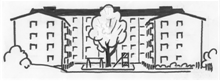 Informationsbrev BRF Korallen nr 1-19Bostadsrättstilläggsförsäkringen
Viktig information! Husets bostadsrättstilläggsförsäkring kommer att avskaffas vilket innebär att alla medlemmar måste komplettera sin hemförsäkring med en egen bostadsrättstilläggsförsäkring. Mer information om detta kommer att komma i brevlådan.

Vårstädning
Lördag den 21 april vårstädar vi vår gård. Mer information om detta kommer. 

Ros-Weig Finells minnesstund
Ett stort tack till Siri och Ulla som hade ordnat så fint till Ros-Weigs minnesstund. Man uppskattade att runt 50 personer kom förbi under eftermiddagen. Totalt samlades 1 800 kr in till Hjärt- och Lungfonden till Ros-Weigs minne.

Motioner till årsstämman
Måndag den 6 maj kl 19.00 är det dags för BRF Korallens årsstämma. Kallelse kommer att hängas upp och delas ut till alla boende några veckor innan stämman. Lämna in eventuella motioner till styrelsen senast söndag den 24 mars. Du kan antingen maila din motion till styrelsen@korallen1.se eller lägga motionen i den vita brevlådan på bottenvåningen i port 6. 

En motion skall innehålla: Avsändare (Namn/adress/e-post/telefonnummer)Frågeställning: Tydlig formulering/förklaring av vad man önskar att stämman skall ta ställning till.Bakgrund/tilläggsmaterial: Försök att ta fram ett så tydligt material som möjligt för beslut t ex skicka med prisunderlag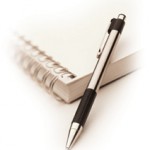 
/Styrelsen



Glöm Inte! BRF Korallen har en hemsida www.korallen1.se och finns även på Facebook. Bli medlem! 